Příruby SAE s BSP závitem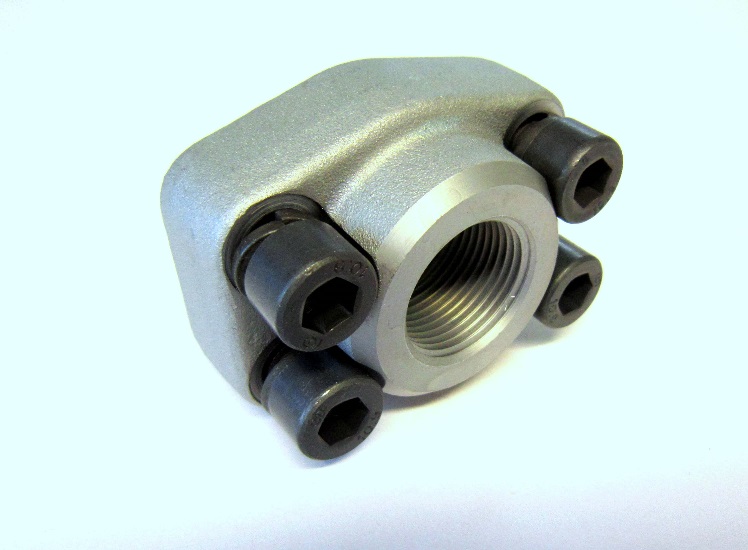 BSP threaded SAE flanges, Flange SAE filettate GASObsah dodávky: se sadou metrických šroubů a o-kroužkem PUTlaková řada: 3000 psiMateriál: Ocel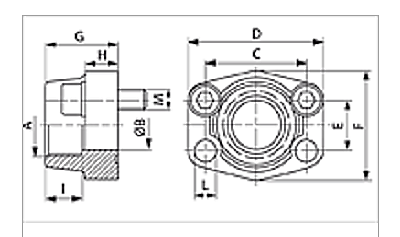 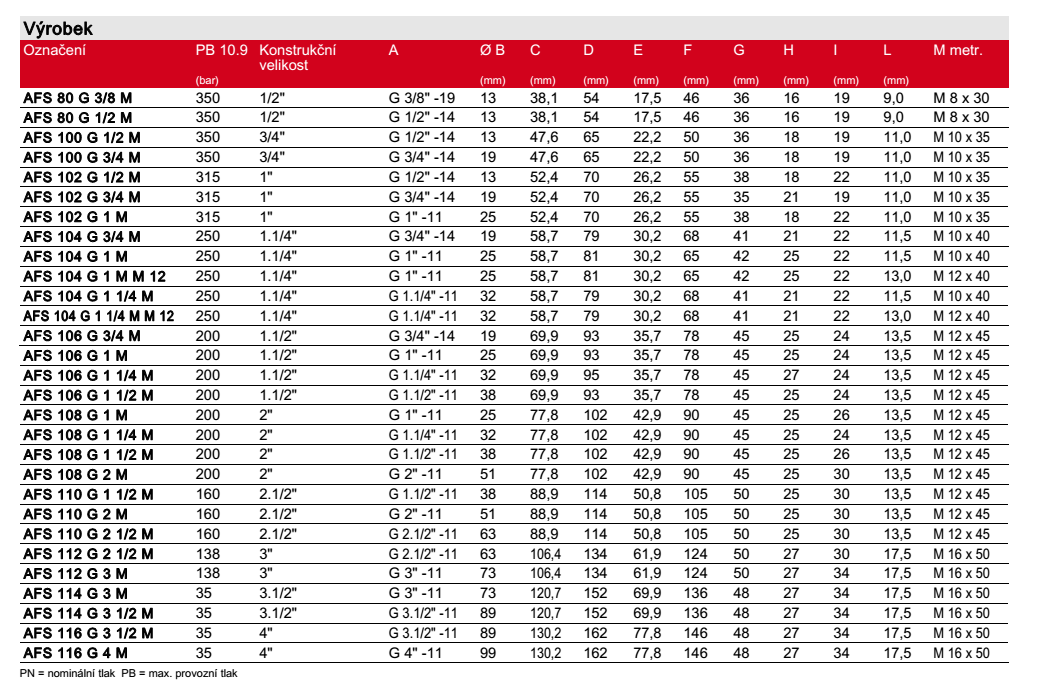 
Uvedený maximální provozní tlak se vztahuje na přírubu! Skutečný provozní tlak je dán trubkou (tloušťka stěny) a rovněž jakostí trubky!